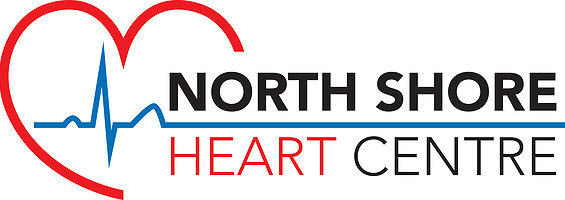 Lifestyle Prescription- Heart Function ClinicWeight: weigh yourself dailyMedication: take medication every day as prescribedExercise: 30-45min of moderate aerobic exercise three to five days of the week. Take a break if                      you feel lightheaded or experience chest pain	  -gradual movement and/or small muscle group strength/ flexibility exercises if recently illDiet    Mediterranean diet: whole grains, plant based, lean meats, unsaturated fats    Salt : less than 1tsp/day (2grams)    Fluids:  1.5-2L/daySmoking: Quit/Don’t startAlcohol:  Limit - maximum one drink per day or abstinence if alcohol related CHFVaccinations: annual flu vaccine, pneumococcal vaccine every 5-10 years- see GPAdvanced Care Planning: MyVoice.ca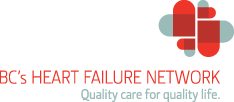 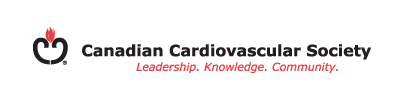 